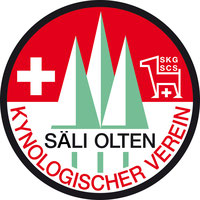 BEITRITTSERKLÄRUNGName / Vorname		     Strasse			     PLZ / Ort			     Telefon			     Handy			     E-Mail			     HundRufname			     Rasse				     Rüde / Hündin		     Wurfdatum			     Amicus-Personen-Nr.	     Lautend auf		     Der KV Säli Olten ist verpflichtet, die Adressdaten der Vereinsmitglieder an die SKG weiterzuleiten.Die Statuten können auf der Homepage www.kvso.ch eingesehen werden.Ort / Datum		     					Unterschrift Formular senden an: 				oder per Mail an:Beatrix Schläfli					beatrix.schlaefli@gmail.comNeu-Bern 144658 DänikenDer Mitgliederbeitrag inkl. Einschreibegebühr von Fr. 20.00 wird nach Aufnahme durch den Vorstand in Rechnung gestellt.